Storio data yn effeithiol - Excel.Agorwch dudalen Excel a mewnbynnu’r data fel mae’n ymddangos isod.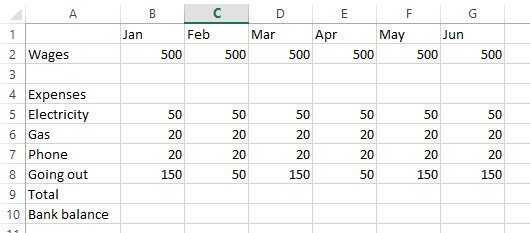 Yn awr mae angen i chi roi fformiwla i mewn yn y daenlen i adio'r costau misol a chyfrifo’r balans banc terfynol.I adio, mae angen i chi ofyn i'r cyfrifiadur wneud SUM; i wneud hyn rhowch y fformiwla isod i mewn yng nghell B9:=sum(B5:B8) Mae hyn yn dweud wrth y cyfrifiadur bod angen iddo adio’r holl ffigyrau yng nghelloedd B5 B6 B7 a B8 a'i roi yma.I gyfrifo'r balans banc, pa gyfrifiad sydd angen i chi ei wneud? Ysgrifennwch ef isod:Unwaith y byddwch wedi ei wirio gyda’ch athro, yna rhowch ef i mewn yng nghell B10Gwych!! Yn awr rydych eisiau boddi’r celloedd cyfagos gyda’r fformiwla. Mae hyn y hawdd. Mae angen hofran ar waelod ochr dde cell B9, yna ei lusgo ar draws i gell G9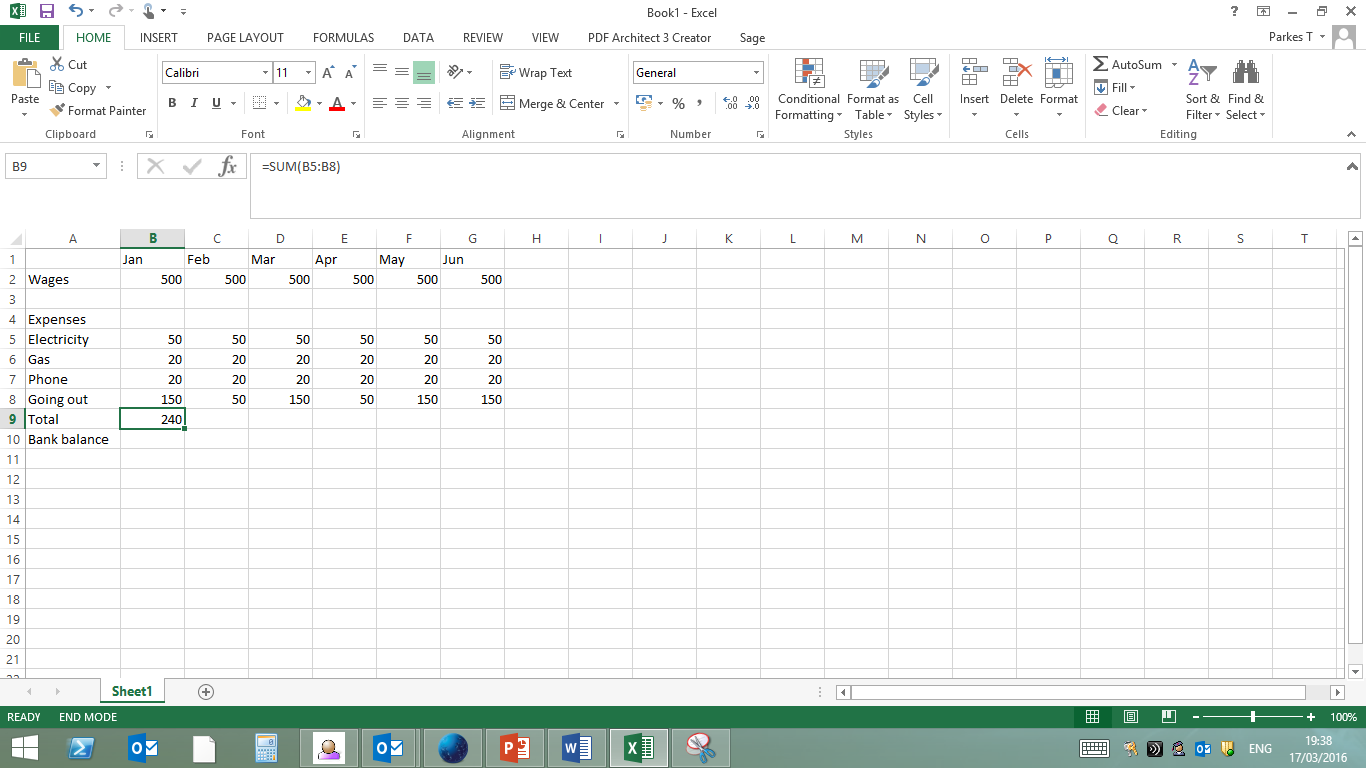 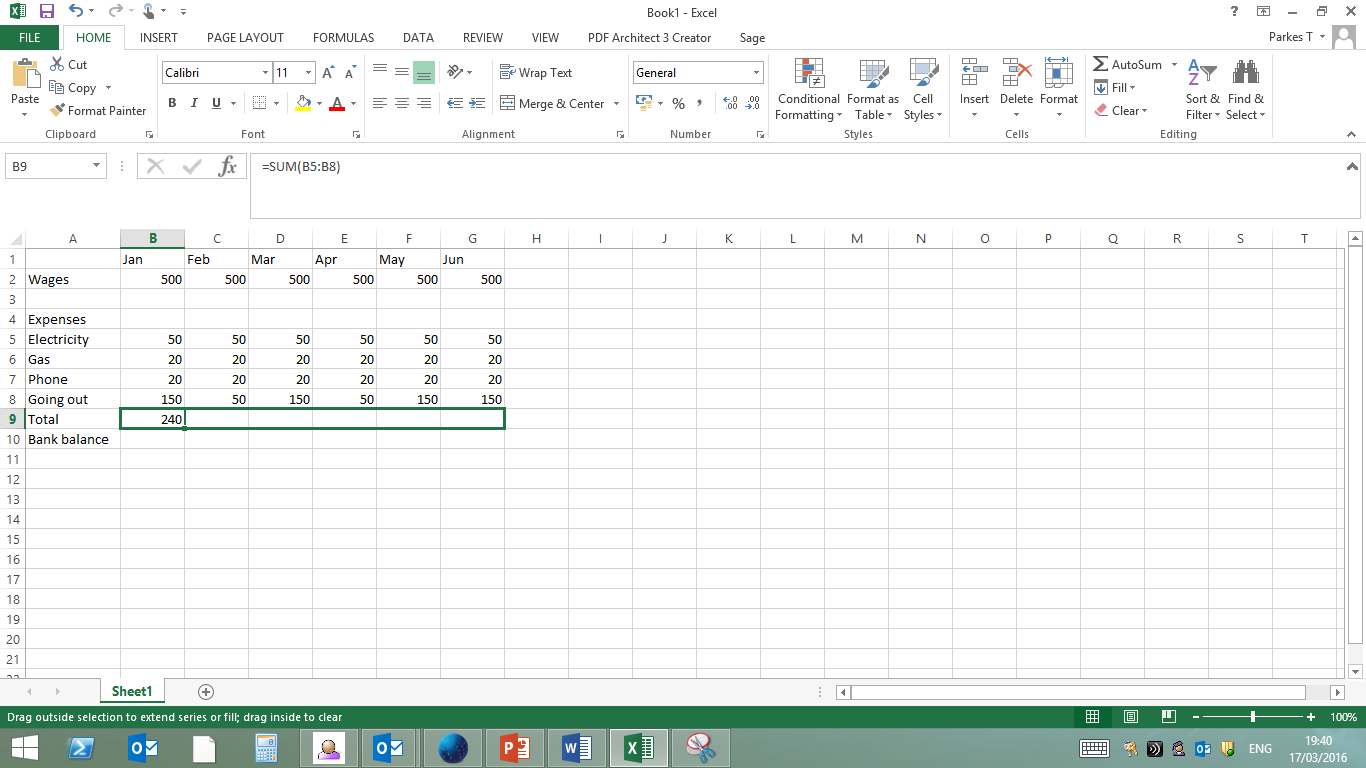 Taflen wedi ei gorffen: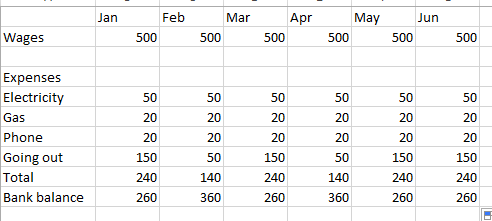 Yn awr i gynhyrchu’r siartiau. Dewiswch y data rydych eisiau ei ddefnyddio. Defnyddiwch y bysell SHIFT i wneud dewisiadau lluosog.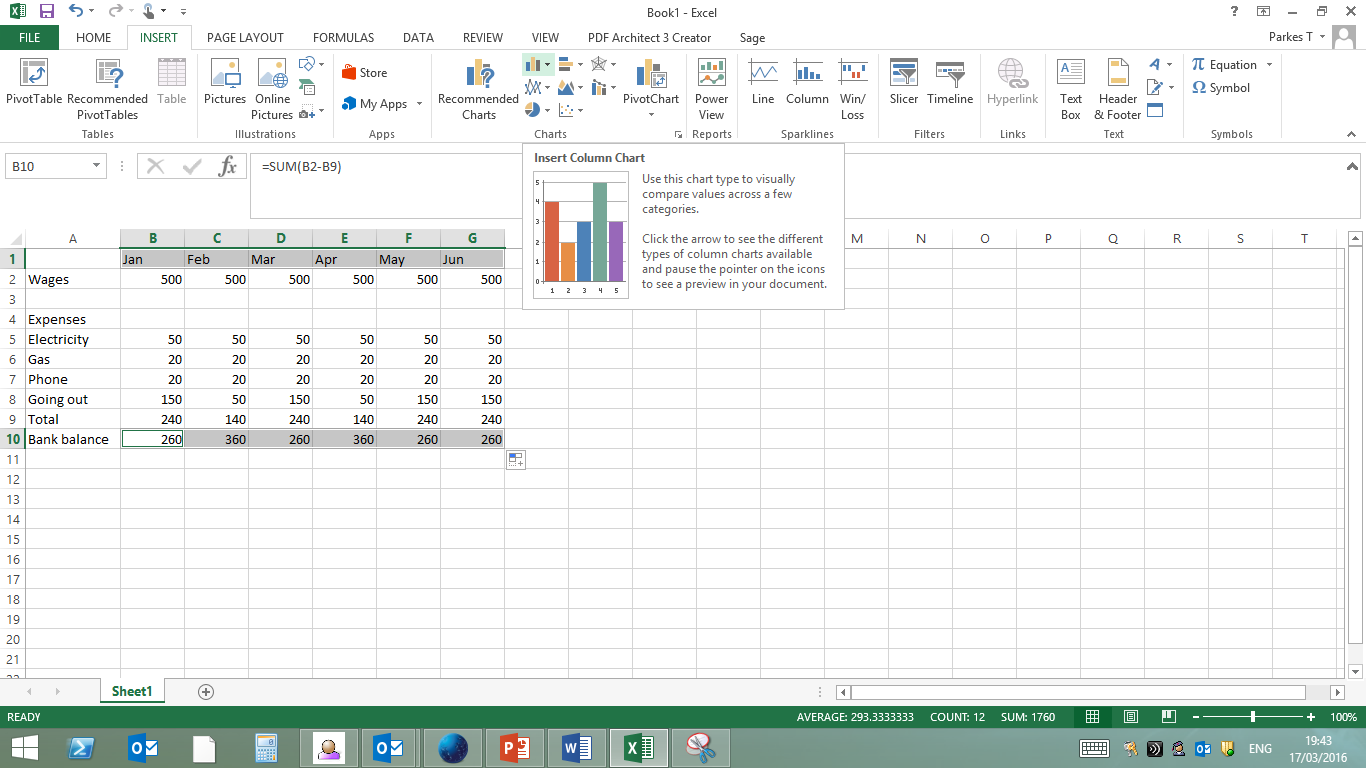 Dewiswch INSERT ac yna’r siart rydych ei heisiau.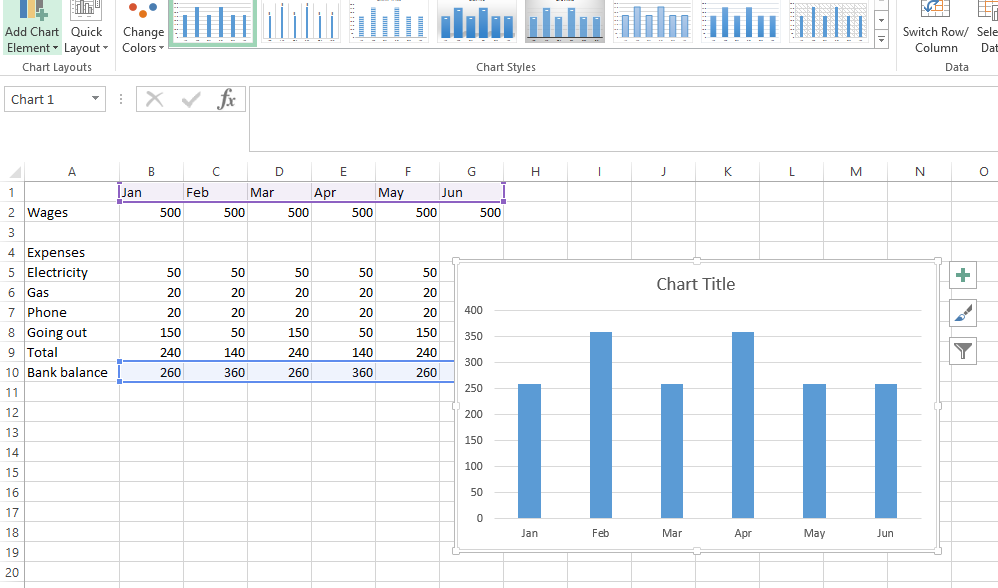 Yn awr ychwanegwch deitl, ac mae gennych siart gyflawn.I gadw’r data yn ddiogel gyda chyfrinair ar y ffeil, ewch i SAVE AS ac yna dewiswch  TOOLS AND GENERAL OPTIONS ac yna rhowch eich cyfrinair i mewn.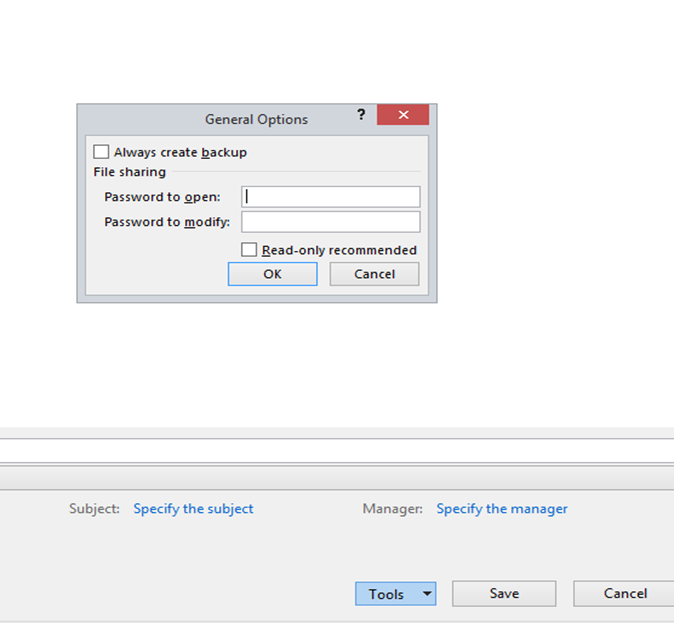 